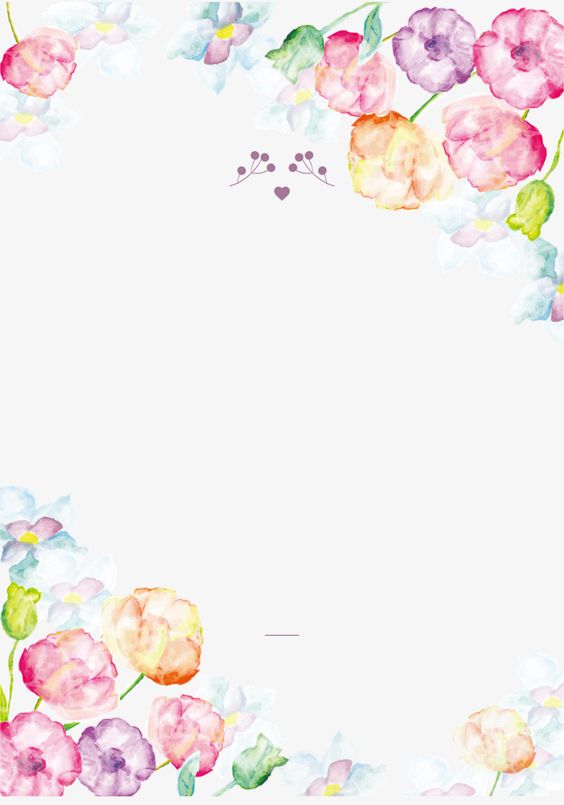 Меню01.06.2020 – 05.06.2020ПонеделникЗакуска – Кус-кус с масло и сиренеОбяд – Супа пилеЛеща яхния			10 ч. ПлодПлодСледобедна закуска – Мляко с грисВторникЗакуска – Сандвич със сладък пастет – Айрян Обяд –								ТараторПълнени чушки с месо, ориз и зеленчуци		10 ч. ПлодПлодСледобедна закуска – Филия с млечни продукти - Айрян СрядаЗакуска – Сандвич с кашкавал и домат – Билков чайОбяд – Млечна супаПиле по селски 	10 ч. ПлодПлодСледобедна закуска БананЧетвъртъкЗакуска – Кифла с айрянОбяд – Крем супа от броколиЗадушено месо със сос и картофено пюре		10 ч. ПлодПлодСледобедна закуска  - Сандвич със сирене и краставичка - айрянПЕТЪК	Закуска – Шопски хайвер  с морков – Билков чай Обяд – Супа мозайкаСпагети Асорти		10 ч. ПлодПлодСледобедна закуска – Кисело мляко с мюсли